USF Department of Anthropology PolicyStatement on Research Ethics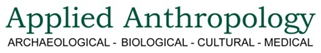 Ethical training is central to the department’s teaching mission at all levels. The profession of Applied Anthropology and Public Archaeology are based on the establishment of a relationship of trust between the anthropologists and members of the research population, and the department is fully committed to making every effort to uphold and maintain that trust. If, in the judgment of the department, a student should compromise this relationship, the department is obligated to take action.In keeping with the Graduate Studies Policy on student conduct (Graduate Studies Catalog at http://www.grad.usf.edu/policies_Sect7_full.php#integrity the Department of Anthropology reserves the right to deny admission, refuse enrollment or dismiss any student whose actions are contrary to the purposes and standards of the university. In making judgments the department will do so in accordance with the ethical guidelines accepted by the American Anthropological Association (AAA, http://www.aaanet.org/profdev/ethics/), the Society for Applied Anthropology (SfAA, www.sfaa.net/about/ethics) and the Society for American Archaeology (SAA, www.saa.org/LinkClick.aspx?link=203&tabid=78)As part of the application to the graduate program, students should sign below acknowledging that they have read and agreed with this policy. This departmental policy in no way abrogates students’ right avail themselves of USF student grievance procedures.Ethical training is central to the department’s teaching mission at all levels. The profession of Applied Anthropology and Public Archaeology are based on the establishment of a relationship of trust between the anthropologists and members of the research population, and the department is fully committed to making every effort to uphold and maintain that trust. If, in the judgment of the department, a student should compromise this relationship, the department is obligated to take action.In keeping with the Graduate Studies Policy on student conduct (Graduate Studies Catalog at http://www.grad.usf.edu/policies_Sect7_full.php#integrity the Department of Anthropology reserves the right to deny admission, refuse enrollment or dismiss any student whose actions are contrary to the purposes and standards of the university. In making judgments the department will do so in accordance with the ethical guidelines accepted by the American Anthropological Association (AAA, http://www.aaanet.org/profdev/ethics/), the Society for Applied Anthropology (SfAA, www.sfaa.net/about/ethics) and the Society for American Archaeology (SAA, www.saa.org/LinkClick.aspx?link=203&tabid=78)As part of the application to the graduate program, students should sign below acknowledging that they have read and agreed with this policy. This departmental policy in no way abrogates students’ right avail themselves of USF student grievance procedures.Applicant NameDateApplicant Signature Submission:Upload all documents with your name as PDFs to your applicationor email to Solana Barr at sbarr2@usf.edu